Всем хорошо известно, что должны делать для ребенка педиатр, логопед, воспитатель детского сада. Нужен ли в этом перечне еще и психолог? Чем психолог отличается от других специалистов? Эти и многие другие вопросы часто волнуют родителей. 
  Хотелось бы развеять распространенный «миф» о психологах в дошкольном учреждении. Большинство полагают, что слово «психолог» образуется от слова «псих». Из чего далее делают совершенно неверный вывод о том, что если с их ребенком в саду работает психолог, то их сын или дочь психически ненормальные. Это не так! Педагог - психолог работает с нормальными детьми и их индивидуальными особенностями, а не отклонениями.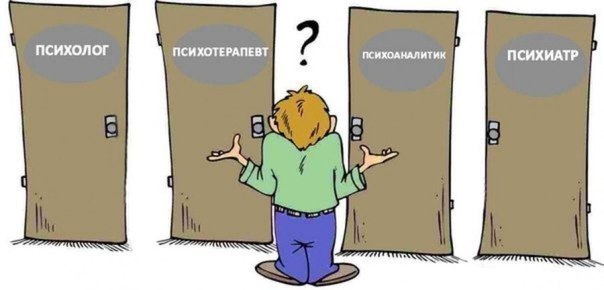 Существует еще одно ошибочное мнение, что: психолог, психоневролог, невропатолог, дефектолог и нейропсихолог - это все одно и то же. То есть врачи, которые работают с отклонениями в психике, с ее дефектами. На основании этого родители требуют от психолога невозможного. Обратите внимание на сочетание слов: педагог-психолог. В первую очередь педагог. Это сообщает мамам и папам о том, что данный специалист не врач. Психолог детского сада располагает информацией, касающейся в основном не физического, а психического состояния ребенка. Он может только предположить диагноз и направить ребенка к соответствующему специалисту. Поставить диагноз и тем более работать с ним он не может и не имеет права.
Цель работы педагога - психолога - сделать жизнь ребенка в условиях ДОУ удобной, комфортной, прежде всего с точки зрения детской психики, общих и индивидуальных особенностей ее развития.
Психолог выявляет скрытые причины некоторых детских неудач, поступков, нарушение развития психических процессов, эмоциональной сферы и особенностей поведения. Для того чтобы вместе с родителями и другими специалистами ДОУ помочь ребенку справиться с ними еще до школы.
Для решения поставленных задач, педагог-психолог планирует свою работу по нескольким направлениям:
    Первое направление – это консультации. Они бывают двух видов: те, которые планирует сам психолог, и по «запросу родителей». Первые психолог проводит в течение года по темам, которые, по его мнению, актуальны для детского сада, возрастной группы и контингента родителей. Консультации «по запросу» - любые проблемы, которые волнуют близких малыша. И это необязательно вопросы, связанные с развитием ребёнка или его поведением. 
      Второе направление – это диагностика. В течение всего учебного года проводится психолого-педагогическая диагностика. Она включает в себя контроль над усвоением знаний, умений и навыков детьми разных возрастных групп в соответствии с программой. Если результаты показывают, что малыш «не справляется», плохо себя ведет, не владеет навыками самообслуживания в соответствии с возрастом, проводится дополнительные исследования на зрелость основных психических процессов. И если на этом уровне выявляются проблемы, то психолог совместно с воспитателем и родителями старается их решить.Психологическое сопровождение детей в период адаптации, также в течение года изучаются отношения в детском коллективе, выявляются лидеры, и те, с кем «никто не дружит», совместно с воспитателем планируется работа по улучшению взаимоотношений между детьми.
            Помимо плановой диагностики, о которой шла речь, так же проводятся и «ситуативные» исследования. Например, затянулся процесс адаптации, появились у ребенка страхи, с помощью специальных тестов и методик выявляется причина. И проводится коррекционная работа.
          Позже в подготовительных группах проводится отдельный вид диагностики - это комплексная оценка готовности ребенка к школе. Если ваш ребенок будет не совсем готов к школе, то психолог вам подскажет, на что именно нужно будет обратить внимание.Так же проводится коррекционная работа. Дети все разные. Один ребенок развивается быстрее, другой медленнее. Психические процессы тоже формируются скачкообразно. И порой бывает, что развитие какой-то психической функции нужно чуть-чуть подтолкнуть, чтобы наладилось нормальное усвоение знаний или поведение. С этой целью планируется и проводится с ребенком коррекционная работа, предварительно получив ваше согласие.Развивающая работа. В каждом новом учебном году выбирается направление, на которое в течение года будет делать основной акцент. Исходя из выбранной темы, планируется развивающая работа. В процессе которой малыши учатся общаться, вместе играть, решать конфликты, избегать ссор.И, конечно, так же проводится индивидуальная работа. Не нужно пугаться, если педагог - психолог назначает вам встречу для беседы о вашем ребенке. Приглашая вас, он хочет поделиться информацией о психическом и эмоциональном состоянии вашего малыша. Родители и сами, могут прийти на прием к психологу, если их интересует:адаптация ребенка к детскому саду;уровень развития психических процессов;эмоциональное состояние малыша;его самооценка;положение, которое он занимает в группе среди сверстников ;отношение ребенка к воспитателям;уровень его тревожности или агрессии…    Если у вас появилась проблема, и вы готовы ее сформулировать, педагог - психолог постарается помочь выявить причины ее возникновения. С помощью надежных и апробированных методик, тестов и опросников он выработает рекомендации, следование которым поможет скорректировать нежеланные проявления в поведении вашего ребенка. Психолог так же поможет подобрать литературу о развитии детей, об играх и пособиях для дошкольников.Таким образом, в детском саду педагог-психолог присутствует в первую очередь для того, чтобы всеми сторонами «соблюдались интересы ребенка».Труд педагога-психолога, как правило, не очевиден родителю, но ребенку он, поверьте, необходим.Распределение деятельности психолога в ДОУ по возрастным категориямВозрастная группа    Что делает психолог?    2 ранняя1 младшая группа
(1-2; 2-3 года)
 •    сопровождение процесса адаптации, наблюдения за психоэмоциональным состоянием ребенка
•    ведение листа адаптации совместно с воспитателем группы и медсестрой
•    игры с детьми, беседы, упражнения для снятия психоэмоционального напряжения
•    консультации с родителями по вопросам адаптации ребенка
•    консультации с педагогами группы по нормализации адаптационного периода2 младшая группа
(3 - 4 года)
 •    индивидуальная диагностика уровня развития ребенка (по наблюдениям, запросу педагогов и родителей). Проводится с целью раннего выявления отклонений в развитии
•    индивидуальные консультации с родителями по результатам диагностики, рекомендации по развитию ребенка.
•    консультации с педагогами группы по организации дополнительной индивидуальной работы с ребенкомсредняя группа
(4 - 5 лет)
 •    индивидуальная диагностика ребенка по запросу педагогов или родителей.
•    индивидуальные консультации с родителями по результатам диагностики.
•    консультации с педагогами группы по организации дополнительной индивидуальной работы с ребенком
•    индивидуальная диагностика уровня развития ребенка по запросу логопеда для ПМПК, определение дальнейшего образовательного маршрута для ребёнка.старшая группа
(5 - 6 лет)
 •    индивидуальная диагностика ребенка по запросу педагогов или родителей.
•    индивидуальные консультации с родителями по результатам диагностики, определение дальнейшего образовательного маршрута для ребёнка.подготовительная группа
(6 - 7 лет)
 •    групповая диагностика уровня развития предпосылок к учебной деятельности
•    индивидуальная углубленная диагностика уровня развития ребенка (в случае, если ребенок в групповом режиме показал недостаточные результаты).
•    индивидуальные консультации с родителями по итогам диагностики.
•    консультации с педагогами группы по организации дополнительной индивидуальной работы с ребенком
•    развивающие занятия с детьми по подготовке к школе
•    итоговая диагностика готовности к школе детей, определение дальнейшего образовательного маршрута для ребёнка.